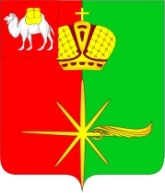 Челябинская областьСОВЕТ ДЕПУТАТОВКАРТАЛИНСКОГО ГОРОДСКОГО ПОСЕЛЕНИЯРЕШЕНИЕот 17  марта   2014 года №20 «О внесении изменений в Решение Совета депутатов Карталинскогогородского поселения от 20.12.2013 г. № 96«О бюджете Карталинскогогородского поселения на 2014 год и на плановый период 2015 и 2016 годов»Рассмотрев  ходатайство  Главы  Карталинского  городского  поселения  о внесении  изменений  и дополнений  в  Решение  Совета  депутатов  Карталинского  городского  поселения  от 20.12.2013г № 96 « О бюджете  Карталинского  городского  поселения  на  2014 год  и на  плановый  период  2015  и 2016 годов»,Совет  депутатов  Карталинского  городского  поселения Решает:1. Внести в Решение Совета депутатов Карталинского городского поселения от 20.12.2013 г. № 96 «О бюджете Карталинского городского поселения на 2014 год и на плановый период 2015 и 2016 годов» следующие изменения:в статье 1:в подпункте 2 пункта 1 цифры «65631,0» заменить цифрами «70643,6»;приложения 4,6 изложить в новой редакции (приложения 1,2 к настоящему Решению); Направить настоящее Решение главе Карталинского городского поселения для подписания и обнародования.Глава Карталинскогогородского поселения                                                                     М.А.Усольцев                                                                  Приложение  № 1   К  Решению  Совета  депутатов  Карталинского  городского  поселения Челябинская областьСОВЕТ ДЕПУТАТОВКАРТАЛИНСКОГО ГОРОДСКОГО ПОСЕЛЕНИЯРЕШЕНИЕот 17  марта   2014 года №20 «О внесении изменений в Решение Совета депутатов Карталинскогогородского поселения от 20.12.2013 г. № 96«О бюджете Карталинскогогородского поселения на 2014 год и на плановый период 2015 и 2016 годов»Рассмотрев  ходатайство  Главы  Карталинского  городского  поселения  о внесении  изменений  и дополнений  в  Решение  Совета  депутатов  Карталинского  городского  поселения  от 20.12.2013г № 96 « О бюджете  Карталинского  городского  поселения  на  2014 год  и на  плановый  период  2015  и 2016 годов»,Совет  депутатов  Карталинского  городского  поселения Решает:1. Внести в Решение Совета депутатов Карталинского городского поселения от 20.12.2013 г. № 96 «О бюджете Карталинского городского поселения на 2014 год и на плановый период 2015 и 2016 годов» следующие изменения:в статье 1:в подпункте 2 пункта 1 цифры «65631,0» заменить цифрами «70643,6»;приложения 4,6 изложить в новой редакции (приложения 1,2 к настоящему Решению); Направить настоящее Решение главе Карталинского городского поселения для подписания и обнародования.Глава Карталинскогогородского поселения                                                                     М.А.Усольцев                                                                  Приложение  № 1   К  Решению  Совета  депутатов  Карталинского  городского  поселения Челябинская областьСОВЕТ ДЕПУТАТОВКАРТАЛИНСКОГО ГОРОДСКОГО ПОСЕЛЕНИЯРЕШЕНИЕот 17  марта   2014 года №20 «О внесении изменений в Решение Совета депутатов Карталинскогогородского поселения от 20.12.2013 г. № 96«О бюджете Карталинскогогородского поселения на 2014 год и на плановый период 2015 и 2016 годов»Рассмотрев  ходатайство  Главы  Карталинского  городского  поселения  о внесении  изменений  и дополнений  в  Решение  Совета  депутатов  Карталинского  городского  поселения  от 20.12.2013г № 96 « О бюджете  Карталинского  городского  поселения  на  2014 год  и на  плановый  период  2015  и 2016 годов»,Совет  депутатов  Карталинского  городского  поселения Решает:1. Внести в Решение Совета депутатов Карталинского городского поселения от 20.12.2013 г. № 96 «О бюджете Карталинского городского поселения на 2014 год и на плановый период 2015 и 2016 годов» следующие изменения:в статье 1:в подпункте 2 пункта 1 цифры «65631,0» заменить цифрами «70643,6»;приложения 4,6 изложить в новой редакции (приложения 1,2 к настоящему Решению); Направить настоящее Решение главе Карталинского городского поселения для подписания и обнародования.Глава Карталинскогогородского поселения                                                                     М.А.Усольцев                                                                  Приложение  № 1   К  Решению  Совета  депутатов  Карталинского  городского  поселения Челябинская областьСОВЕТ ДЕПУТАТОВКАРТАЛИНСКОГО ГОРОДСКОГО ПОСЕЛЕНИЯРЕШЕНИЕот 17  марта   2014 года №20 «О внесении изменений в Решение Совета депутатов Карталинскогогородского поселения от 20.12.2013 г. № 96«О бюджете Карталинскогогородского поселения на 2014 год и на плановый период 2015 и 2016 годов»Рассмотрев  ходатайство  Главы  Карталинского  городского  поселения  о внесении  изменений  и дополнений  в  Решение  Совета  депутатов  Карталинского  городского  поселения  от 20.12.2013г № 96 « О бюджете  Карталинского  городского  поселения  на  2014 год  и на  плановый  период  2015  и 2016 годов»,Совет  депутатов  Карталинского  городского  поселения Решает:1. Внести в Решение Совета депутатов Карталинского городского поселения от 20.12.2013 г. № 96 «О бюджете Карталинского городского поселения на 2014 год и на плановый период 2015 и 2016 годов» следующие изменения:в статье 1:в подпункте 2 пункта 1 цифры «65631,0» заменить цифрами «70643,6»;приложения 4,6 изложить в новой редакции (приложения 1,2 к настоящему Решению); Направить настоящее Решение главе Карталинского городского поселения для подписания и обнародования.Глава Карталинскогогородского поселения                                                                     М.А.Усольцев                                                                  Приложение  № 1   К  Решению  Совета  депутатов  Карталинского  городского  поселения Челябинская областьСОВЕТ ДЕПУТАТОВКАРТАЛИНСКОГО ГОРОДСКОГО ПОСЕЛЕНИЯРЕШЕНИЕот 17  марта   2014 года №20 «О внесении изменений в Решение Совета депутатов Карталинскогогородского поселения от 20.12.2013 г. № 96«О бюджете Карталинскогогородского поселения на 2014 год и на плановый период 2015 и 2016 годов»Рассмотрев  ходатайство  Главы  Карталинского  городского  поселения  о внесении  изменений  и дополнений  в  Решение  Совета  депутатов  Карталинского  городского  поселения  от 20.12.2013г № 96 « О бюджете  Карталинского  городского  поселения  на  2014 год  и на  плановый  период  2015  и 2016 годов»,Совет  депутатов  Карталинского  городского  поселения Решает:1. Внести в Решение Совета депутатов Карталинского городского поселения от 20.12.2013 г. № 96 «О бюджете Карталинского городского поселения на 2014 год и на плановый период 2015 и 2016 годов» следующие изменения:в статье 1:в подпункте 2 пункта 1 цифры «65631,0» заменить цифрами «70643,6»;приложения 4,6 изложить в новой редакции (приложения 1,2 к настоящему Решению); Направить настоящее Решение главе Карталинского городского поселения для подписания и обнародования.Глава Карталинскогогородского поселения                                                                     М.А.Усольцев                                                                  Приложение  № 1   К  Решению  Совета  депутатов  Карталинского  городского  поселения Челябинская областьСОВЕТ ДЕПУТАТОВКАРТАЛИНСКОГО ГОРОДСКОГО ПОСЕЛЕНИЯРЕШЕНИЕот 17  марта   2014 года №20 «О внесении изменений в Решение Совета депутатов Карталинскогогородского поселения от 20.12.2013 г. № 96«О бюджете Карталинскогогородского поселения на 2014 год и на плановый период 2015 и 2016 годов»Рассмотрев  ходатайство  Главы  Карталинского  городского  поселения  о внесении  изменений  и дополнений  в  Решение  Совета  депутатов  Карталинского  городского  поселения  от 20.12.2013г № 96 « О бюджете  Карталинского  городского  поселения  на  2014 год  и на  плановый  период  2015  и 2016 годов»,Совет  депутатов  Карталинского  городского  поселения Решает:1. Внести в Решение Совета депутатов Карталинского городского поселения от 20.12.2013 г. № 96 «О бюджете Карталинского городского поселения на 2014 год и на плановый период 2015 и 2016 годов» следующие изменения:в статье 1:в подпункте 2 пункта 1 цифры «65631,0» заменить цифрами «70643,6»;приложения 4,6 изложить в новой редакции (приложения 1,2 к настоящему Решению); Направить настоящее Решение главе Карталинского городского поселения для подписания и обнародования.Глава Карталинскогогородского поселения                                                                     М.А.Усольцев                                                                  Приложение  № 1   К  Решению  Совета  депутатов  Карталинского  городского  поселения                                                       " О  внесении  изменений  в  решение  совета  депутатов  Карталинского  городского поселения                                                      " О  внесении  изменений  в  решение  совета  депутатов  Карталинского  городского поселения                                                      " О  внесении  изменений  в  решение  совета  депутатов  Карталинского  городского поселения                                                      " О  внесении  изменений  в  решение  совета  депутатов  Карталинского  городского поселения                                                      " О  внесении  изменений  в  решение  совета  депутатов  Карталинского  городского поселения                                                      " О  внесении  изменений  в  решение  совета  депутатов  Карталинского  городского поселения                                                                                                     "  О бюджете  Карталинского  городского  поселения  на  2014 год и                                                                                                      "  О бюджете  Карталинского  городского  поселения  на  2014 год и                                                                                                      "  О бюджете  Карталинского  городского  поселения  на  2014 год и                                                                                                      "  О бюджете  Карталинского  городского  поселения  на  2014 год и                                                                                                      "  О бюджете  Карталинского  городского  поселения  на  2014 год и                                                                                                      "  О бюджете  Карталинского  городского  поселения  на  2014 год и на  плановый  период  2015  и  2016 годов  от   " 17   "    03. 2014г  №20    на  плановый  период  2015  и  2016 годов  от   " 17   "    03. 2014г  №20    на  плановый  период  2015  и  2016 годов  от   " 17   "    03. 2014г  №20    на  плановый  период  2015  и  2016 годов  от   " 17   "    03. 2014г  №20    на  плановый  период  2015  и  2016 годов  от   " 17   "    03. 2014г  №20    на  плановый  период  2015  и  2016 годов  от   " 17   "    03. 2014г  №20    Приложение №4    Приложение №4    Приложение №4    Приложение №4    Приложение №4    Приложение №4    к Решению Совета депутатов Карталинского  городского  поселения                                                                                                                                                                                                                       к Решению Совета депутатов Карталинского  городского  поселения                                                                                                                                                                                                                       к Решению Совета депутатов Карталинского  городского  поселения                                                                                                                                                                                                                       к Решению Совета депутатов Карталинского  городского  поселения                                                                                                                                                                                                                       к Решению Совета депутатов Карталинского  городского  поселения                                                                                                                                                                                                                       к Решению Совета депутатов Карталинского  городского  поселения                                                                                                                                                                                                                       «О  бюджете Карталинского  городского  поселения                                                                                                                                                                                                                                                                                                                                                                                                                    на 2014 год  и  на  плановый  период  2015  и  2016  годов"  «О  бюджете Карталинского  городского  поселения                                                                                                                                                                                                                                                                                                                                                                                                                    на 2014 год  и  на  плановый  период  2015  и  2016  годов"  «О  бюджете Карталинского  городского  поселения                                                                                                                                                                                                                                                                                                                                                                                                                    на 2014 год  и  на  плановый  период  2015  и  2016  годов"  «О  бюджете Карталинского  городского  поселения                                                                                                                                                                                                                                                                                                                                                                                                                    на 2014 год  и  на  плановый  период  2015  и  2016  годов"  «О  бюджете Карталинского  городского  поселения                                                                                                                                                                                                                                                                                                                                                                                                                    на 2014 год  и  на  плановый  период  2015  и  2016  годов"  «О  бюджете Карталинского  городского  поселения                                                                                                                                                                                                                                                                                                                                                                                                                    на 2014 год  и  на  плановый  период  2015  и  2016  годов"  от  20.12.2013г     №96       от  20.12.2013г     №96       от  20.12.2013г     №96       от  20.12.2013г     №96       от  20.12.2013г     №96       от  20.12.2013г     №96       Распределение   бюджетных   ассигнований   по  разделам, подразделам,  целевым  статьям  и   видам  расходов  классификации   расходов   бюджета  Карталинского  городского  поселения    на  2014 год                            Распределение   бюджетных   ассигнований   по  разделам, подразделам,  целевым  статьям  и   видам  расходов  классификации   расходов   бюджета  Карталинского  городского  поселения    на  2014 год                            Распределение   бюджетных   ассигнований   по  разделам, подразделам,  целевым  статьям  и   видам  расходов  классификации   расходов   бюджета  Карталинского  городского  поселения    на  2014 год                            Распределение   бюджетных   ассигнований   по  разделам, подразделам,  целевым  статьям  и   видам  расходов  классификации   расходов   бюджета  Карталинского  городского  поселения    на  2014 год                            Распределение   бюджетных   ассигнований   по  разделам, подразделам,  целевым  статьям  и   видам  расходов  классификации   расходов   бюджета  Карталинского  городского  поселения    на  2014 год                            Распределение   бюджетных   ассигнований   по  разделам, подразделам,  целевым  статьям  и   видам  расходов  классификации   расходов   бюджета  Карталинского  городского  поселения    на  2014 год                            (тыс. руб.)(тыс. руб.)(тыс. руб.)(тыс. руб.)(тыс. руб.)(тыс. руб.)Наименование Код функциональной классификацииКод функциональной классификацииКод функциональной классификацииКод функциональной классификацииСуммаНаименование разделподразделцелевая статьявид расходов2014 годОбщегосударственные вопросы0118 948,5 Функционирование высшего должностного лица субъекта Российской Федерации и органа местного самоуправления01021 169,1 Руководство и управление в сфере установленных функций органов  государственной  власти субъектов  Российской Федерации  и  органов  местного самоуправления0102002 00 001 169,1 Глава муниципального образования0102002 03 001 169,1 Расходы  местных  бюджетов0102002 03 021 169,1 Расходы  на выплаты персоналу в целях  обеспечения  выполнения функций  государственными (муниципальными)  органами, казенными  учреждениями,  органами  управления  государственными  внебюджетными  фондами.0102002 03 021001 169,1 Функционирование законодательных (представительных) органов государственной власти и представительных органов муниципальных образований.01032 218,1 Руководство и управление в сфере установленных функций органов  государственной  власти  субъектов  Российской  Федерации  и  органов местного самоуправления0103002 00 002 218,1 Центральный аппарат0103002 04 001 284,4 Расходы  местных  бюджетов0103002 04 021 284,4 Расходы  на выплаты персоналу в целях  обеспечения  выполнения функций  государственными (муниципальными)  органами, казенными  учреждениями,  органами  управления  государственными  внебюджетными  фондами.0103002 04 02100816,1 Закупка  товаров,  работ и услуг  для  государственных (муниципальных ) нужд0103002 04 02200468,3 Председатель  законодательного ( представительного ) органа местного   самоуправления0103002 11 00932,2 Расходы  местных  бюджетов0103002 11 02932,2 Расходы  на выплаты персоналу в целях  обеспечения  выполнения функций  государственными (муниципальными)  органами, казенными  учреждениями,  органами  управления  государственными  внебюджетными  фондами.0103002 11 02100932,2 Уплата  налога  на  имущество  организаций,  земельного  и  транспортного   налогов0103002 89 001,5 Расходы  местных  бюджетов0103002 89 001,5 Иные     бюджетные  ассигнования0103002 89 008001,5 Функционирование Правительства Российской Федерации, высших  исполнительных  органов  государственной  власти субъектов Российской Федерации, местных администраций010411 696,4 Руководство и управление в сфере установленных функций органов  государственной   власти   субъектов  Российской   Федерации   и  органов местного самоуправления0104002 00 0011 696,4 Центральный аппарат0104002 04 0011 540,6 Расходы  местных  бюджетов0104002 04 0211 540,6 Расходы  на выплаты персоналу в целях  обеспечения  выполнения функций  государственными (муниципальными)  органами, казенными  учреждениями,  органами  управления  государственными  внебюджетными  фондами.0104002 04 0210010 042,7 Закупка  товаров,  работ и услуг  для  государственных (муниципальных ) нужд0104002 04 022001 497,9 Уплата  налога  на  имущество  организаций,  земельного  и  транспортного   налогов0104002 89 00155,8 Расходы  местных  бюджетов0104002 89 02155,8 Иные     бюджетные  ассигнования0104002 89 02800155,8 Обеспечение деятельности финансовых, налоговых и таможенных органов и органов финансового ( Финансово-бюджетного ) надзора0106126,0 Межбюджетные  трансферты  местным  бюджетам0106521 00 00126,0 Межбюджетные  трансферты  из  бюджетов     поселений  бюджету  муниципального района  в соответствии  с заключенными  соглашениями0106521 06 00126,0 Межбюджетные  трансферты0106521 06 00500126,0 Резервные фонды0111597,9 Резервные фонды   0111070 00 00597,9 Резервные фонды местных администраций0111070 05 00597,9 Иные     бюджетные  ассигнования0111070 05 00800597,9 Другие    общегосударственные    вопросы01133 141,0 Руководство и управление в сфере установленных функций органов  государственной   власти   субъектов  Российской   Федерации   и  органов местного самоуправления0113002 00 002 235,0 Центральный аппарат0113002 04 002 228,7 Расходы  местных  бюджетов0113002 04 02 2 228,7 Закупка  товаров,  работ и услуг  для  государственных (муниципальных ) нужд0113002 04 022002 228,7 Иные     бюджетные  ассигнования0113002 04 028006,3 Реализация   государственной    политики   в  области  приватизации  и  управления  государственной  и  муниципальной  собственностью0113090 00 00380,0 Оценка   недвижимости,  признание  прав  и  регулирование  отношений  по  государственной  и  муниципальной  собственности0113090 02 00 380,0 Расходы  местных  бюджетов0113090 02 02 380,0 Закупка  товаров,  работ и услуг  для  государственных (муниципальных ) нужд0113090 02 02200380,0 Реализация   государственных    функций,  связанных  с  общегосударственным   управлением   0113092 00 00226,0 Решение  Совета  депутатов Карталинского  городского поселения " О присвоении  звания Почетный  гражданин  города  Карталы"0113092 45 0036,0 Единовременная  денежная  премия  лицам,  улостоенным  звания  Почетный  гражданин  города0113092 45 0136,0 Социальное    обеспечение    и  иные  выплаты  населению0113092 45 0130036,0 Премии  и   степендии  в  области  культуры  и  искусства, здравоохранения, образования,  моледежной   политики,  физической   культуры  и  спорта,  сельского   хозяйства,  средств  массовой  информации,  науки  и  техники  и  иные  поощрения  за  особые  заслуги  перед   государством0113092 93 00190,0 Премии  и  иные  поощрения   в   Карталинском    городском   поселении0113092 93 01190,0 Социальное    обеспечение    и  иные  выплаты  населению0113092 93 01300190,0 Программы   муниципальных   образований0113795 00 00300,0 Муниципальная     программа " Безопасный  город"0113795 00 34300,0 Закупка  товаров,  работ и услуг  для  государственных (муниципальных ) нужд0113795 00 34200300,0 Национальная  безопасность  и  првоохранительная  деятельность03002 000,0 Защита  населения  и  территории  от чрезвычайных  ситуаций  природного  и техногенного  характера, гражданская  оборона03092 000,0 Благоустройство0309600 00 001 700,0 Прочие  мероприятия  по благоустройству  городских  округов  и поселений0309600 05 001 700,0 Закупка  товаров,  работ и услуг  для  государственных (муниципальных ) нужд0309600 05 002001 700,0 Программы   муниципальных   образований0309795 00 00300,0 Муниципальная  программа "Пожарная   безопасность  Карталинского   городского   поселения на  2014-2016 годы"0309795 00 32300,0 Закупка  товаров,  работ и услуг  для  государственных (муниципальных ) нужд0309795 00 32200300,0 Национальная экономика040015 067,4 Транспорт0408620,0 Другие  виды  транспорта0408317 01 00620,0 Субсидии на  проведение  отдельных  мероприятий  по другим  видам  транспорта0408317 01 00620,0 Расходы  местных  бюджетов0408317 01 02620,0 Иные     бюджетные  ассигнования0408317 01 02800620,0 Дорожное   хозяйство  (дорожные   фонды)040912 523,0 Дорожное   хозяйство  0409315 00 0012 523,0 Содержание  и  ремонт   автомобильных  дорог   общего   пользования  местного    значения0409315 06 0012 523,0 Закупка  товаров,  работ и услуг  для  государственных (муниципальных ) нужд0409315 06 0020012 523,0 Другие  вопросы в  области  национальной   экономики04121 924,4 Мероприятия  в  области   строительства, архитектуры  и  градостроительства0412338 00 001 814,4 Закупка  товаров,  работ и услуг  для  государственных (муниципальных ) нужд0412338 00 002001 814,4   Программы   муниципальных   образований0412795 00 00110,0  Муниципальная   программа  " Развития  малого  и  среднего  предпринимательства  в  Карталинском  городском  поселении  на  2014-201 годы"0412795 00 31110,0 Закупка  товаров,  работ и услуг  для  государственных (муниципальных ) нужд0412795 00 31200110,0 Жилищно-коммунальное хозяйство050018 639,7 Жилищное  хозяйство05012 596,0 Реализация  государственной  политики  в области  приватизации  и управления  государственной  и муниципальной  собственностью0501090 00 001 396,0 Капитальный  ремонт муниципального  жилищного  фонда0501090 04 001 396,0 Закупка  товаров,  работ и услуг  для  государственных (муниципальных ) нужд0501090 04 002001 396,0 Обеспечение  мероприятий  по  капитальному  ремонту   многоквартирных  домов  и  переселению  граждан  из  аварийного   жилищного  фонда  и  модернизации  систем  коммунальной  инфраструктуры0501098 00 001 200,0 Обеспечение  мероприятий  по  капитальному  ремонту   многоквартирных  домов,    переселению  граждан  из  аварийного   жилищного  фонда  и  модернизации  систем  коммунальной  инфраструктуры  за  счет  средств  бюджетов0501098 02 001 200,0 Обеспечение  мероприятий  по  капитальному   ремонту  многоквартирных  домов  0501098 02 011 200,0 Иные     бюджетные  ассигнования0501098 02 018001 200,0 Коммунальное   хозяйство0502999,7 Резервные  фонды0502070 00 00208,7 Резервные  фонды  по  ликвидации  аварийно- восстановительных  работ   системы  водоснабжения0502070 05 00208,7 Закупка  товаров,  работ и услуг  для  государственных (муниципальных ) нужд0502070 05 00200208,7 Поддержка  коммунального  хозяйства0502351 00 00750,0 Мероприятия  в  области  коммунального  хозяйства0502351 05 00750,0 Иные     бюджетные  ассигнования0502351 05 00800750,0 Закупка  товаров,  работ и услуг  для  государственных (муниципальных ) нужд0502351 05 0020041,0 Благоустройство050313 979,6 Благоустройство0503600 00 00 13 979,6 Уличное освещение0503600 01 007 990,0 Закупка  товаров,  работ и услуг  для  государственных (муниципальных ) нужд0503600 01 002007 990,0 Озеленение0503600 03 001 000,0 Закупка  товаров,  работ и услуг  для  государственных (муниципальных ) нужд0503600 03 002001 000,0 Прочие  мероприятия  по благоустройству городских округов и поселений.0503600 05 004 989,6 Закупка  товаров,  работ и услуг  для  государственных (муниципальных ) нужд0503600 05 002004 989,6 Другие  вопросы в  области  жилищно- коммунального   хозяйства05051 064,4 Мероприятия  в области  жилищно- коммунального  хозяйства0505102 00 001 064,4 Закупка  товаров,  работ и услуг  для  государственных (муниципальных ) нужд0505102 01 022001 064,4 Молодежная  политика  и оздоровление  детей0707581,0 Организационно  - воспитательная  работа  с молодежью0707431 00 00581,0 Проведение  мероприятий  для  детей  и молодежи0707431 01 00581,0 Закупка  товаров,  работ и услуг  для  государственных (муниципальных ) нужд0707431 01 00200581,0 Культура,    кинематография 080014 074,0 Культура.080114 074,0 Учреждения  культуры  и  мероприятия  в  сфере  культуры  и  кинематографии0801440 00 0012 008,0 Обеспечение деятельности    ( оказание  услуг) подведомственных  казенных учреждений0801440 99 0011 998,8 Расходы  на выплаты персоналу в целях  обеспечения  выполнения функций  государственными (муниципальными)  органами, казенными  учреждениями,  органами  управления  государственными  внебюджетными  фондами.0801440 99 001009 656,5 Закупка  товаров,  работ и услуг  для  государственных (муниципальных ) нужд0801440 99 002002 342,3 Уплата  налога  на  имущество  организаций,  земельного  и  транспортного   налогов0801440 89 009,2 Иные     бюджетные  ассигнования0801440 89 008009,2 Библиотеки0801442 00 002 066,0 Обеспечение деятельности    ( оказание  услуг) подведомственных  казенных учреждений0801442 99 002 063,5 Расходы  на выплаты персоналу в целях  обеспечения  выполнения функций  государственными (муниципальными)  органами, казенными  учреждениями,  органами  управления  государственными  внебюджетными  фондами.0801442 99 001001 462,2 Закупка  товаров,  работ и услуг  для  государственных (муниципальных ) нужд0801442 99 00200601,3 Уплата  налога  на  имущество  организаций,  земельного  и  транспортного   налогов0801442 89 002,5 Иные     бюджетные  ассигнования0801442 89 008002,5 Социальная    политика1000280,0 Социальное    обеспечение    населения1003280,0 Социальная помощь1003505 00 00130,0 Мероприятия   в области  социальной  политики1003505 33 00130,0 Мероприятия   в области  социальной  политики  за  счет  средств  местного  бюджета1003505 33 02130,0 Социальное  обеспечение  и иные выплаты  населению1003505 33 02300130,0  Программы   муниципальных   образований1003795 00 00150,0 Муниципальная  программа  " Выплаты  единовременного  социального  пособия   малоимущим   гражданам,   оказавшимся    в   трудной   жизненной   ситуации   на   2014- 2016гг"1003795 00 33150,0 Социальное  обеспечение  и иные выплаты  населению1003795 00 33300150,0 Физическая культура и спорт11001 053,0 Массовый   спорт11021 053,0 Физкультурно - оздоровительная  работа  и  спортивные   мероприятия1102512 00 001 053,0 Мероприятия  в  области   спорта  и  физической  культуры, туризма1102512 97 001 053,0 Закупка  товаров,  работ и услуг  для  государственных (муниципальных ) нужд1102512 97 002001 053,0 ВСЕГОВСЕГОВСЕГОВСЕГОВСЕГО70 643,6 Приложение №2Приложение №2Приложение №2Приложение №2Приложение №2Приложение №2Приложение №2                                                                                             К  Решению  Совета  депутатов  Карталинского  городского  поселения                                                                                              К  Решению  Совета  депутатов  Карталинского  городского  поселения                                                                                              К  Решению  Совета  депутатов  Карталинского  городского  поселения                                                                                              К  Решению  Совета  депутатов  Карталинского  городского  поселения                                                                                              К  Решению  Совета  депутатов  Карталинского  городского  поселения                                                                                              К  Решению  Совета  депутатов  Карталинского  городского  поселения                                                                                              К  Решению  Совета  депутатов  Карталинского  городского  поселения                                                       " О  внесении  изменений  в  решение  совета  депутатов   Карталинского  городского  " О  Бюджете  Карталинского  городского  поселения" на 2014 год и  плановый  период  2015  - 2016 годов. от " 17   "   03.  2013г№20                                                        " О  внесении  изменений  в  решение  совета  депутатов   Карталинского  городского  " О  Бюджете  Карталинского  городского  поселения" на 2014 год и  плановый  период  2015  - 2016 годов. от " 17   "   03.  2013г№20                                                        " О  внесении  изменений  в  решение  совета  депутатов   Карталинского  городского  " О  Бюджете  Карталинского  городского  поселения" на 2014 год и  плановый  период  2015  - 2016 годов. от " 17   "   03.  2013г№20                                                        " О  внесении  изменений  в  решение  совета  депутатов   Карталинского  городского  " О  Бюджете  Карталинского  городского  поселения" на 2014 год и  плановый  период  2015  - 2016 годов. от " 17   "   03.  2013г№20                                                        " О  внесении  изменений  в  решение  совета  депутатов   Карталинского  городского  " О  Бюджете  Карталинского  городского  поселения" на 2014 год и  плановый  период  2015  - 2016 годов. от " 17   "   03.  2013г№20                                                        " О  внесении  изменений  в  решение  совета  депутатов   Карталинского  городского  " О  Бюджете  Карталинского  городского  поселения" на 2014 год и  плановый  период  2015  - 2016 годов. от " 17   "   03.  2013г№20                                                        " О  внесении  изменений  в  решение  совета  депутатов   Карталинского  городского  " О  Бюджете  Карталинского  городского  поселения" на 2014 год и  плановый  период  2015  - 2016 годов. от " 17   "   03.  2013г№20  Приложение №6Приложение №6Приложение №6Приложение №6Приложение №6Приложение №6Приложение №6к Решению Совета  депутатов  Карталинского   городского поселения                                                                                                                                                                                                                       к Решению Совета  депутатов  Карталинского   городского поселения                                                                                                                                                                                                                       к Решению Совета  депутатов  Карталинского   городского поселения                                                                                                                                                                                                                       к Решению Совета  депутатов  Карталинского   городского поселения                                                                                                                                                                                                                       к Решению Совета  депутатов  Карталинского   городского поселения                                                                                                                                                                                                                       к Решению Совета  депутатов  Карталинского   городского поселения                                                                                                                                                                                                                       к Решению Совета  депутатов  Карталинского   городского поселения                                                                                                                                                                                                                       «О  бюджете Карталинского  городского  поселения                                                                                                                                                                                                                                                                                                                                                                                                                    на 2014 год  и  на  плановый  период   2015  и  2016  годов » «О  бюджете Карталинского  городского  поселения                                                                                                                                                                                                                                                                                                                                                                                                                    на 2014 год  и  на  плановый  период   2015  и  2016  годов » «О  бюджете Карталинского  городского  поселения                                                                                                                                                                                                                                                                                                                                                                                                                    на 2014 год  и  на  плановый  период   2015  и  2016  годов » «О  бюджете Карталинского  городского  поселения                                                                                                                                                                                                                                                                                                                                                                                                                    на 2014 год  и  на  плановый  период   2015  и  2016  годов » «О  бюджете Карталинского  городского  поселения                                                                                                                                                                                                                                                                                                                                                                                                                    на 2014 год  и  на  плановый  период   2015  и  2016  годов » «О  бюджете Карталинского  городского  поселения                                                                                                                                                                                                                                                                                                                                                                                                                    на 2014 год  и  на  плановый  период   2015  и  2016  годов » «О  бюджете Карталинского  городского  поселения                                                                                                                                                                                                                                                                                                                                                                                                                    на 2014 год  и  на  плановый  период   2015  и  2016  годов » от  "  20 "    12.  2014г №96от  "  20 "    12.  2014г №96от  "  20 "    12.  2014г №96от  "  20 "    12.  2014г №96от  "  20 "    12.  2014г №96от  "  20 "    12.  2014г №96от  "  20 "    12.  2014г №96Ведомственная структура расходов местного бюджета на 2014 год.Ведомственная структура расходов местного бюджета на 2014 год.Ведомственная структура расходов местного бюджета на 2014 год.Ведомственная структура расходов местного бюджета на 2014 год.Ведомственная структура расходов местного бюджета на 2014 год.Ведомственная структура расходов местного бюджета на 2014 год.Ведомственная структура расходов местного бюджета на 2014 год.(тыс. руб.)(тыс. руб.)(тыс. руб.)(тыс. руб.)(тыс. руб.)(тыс. руб.)(тыс. руб.)Наименование расходовКод ведомственной классификацииКод ведомственной классификацииКод ведомственной классификацииКод ведомственной классификацииКод ведомственной классификацииСуммаНаименование расходовведомстворазделподразделцелевая статьявид расходов2014 годВсего70 643,6 Администрация Карталинского  городского поселения66768 425,5 Общегосударственные  вопросы667010016 730,4 Функционирование высшего должностного лица субъекта Российской Федерации и органа местного самоуправления66701021 169,1 Руководство и управление в сфере установленных функций органов  государственной власти субъектов  Российской Федерации и органов  местного самоуправления6670102002 00 001 169,1 Глава муниципального образования6670102002 03 001 169,1 Расходы средств местного бюджета6670102002 03 021 169,1 Расходы на выплаты персоналу в целях обеспечения выполнения функций государственными (муниципальными) органами, казенными учреждениями, органами управления государственными внебюджетными фондами6670102002 03 021001 169,1 Функционирование Правительства Российской Федерации, высших   исполнительных органов   государственной власти субъектов Российской Федерации, местных администраций667010411 696,4 Руководство и управление в сфере установленных функций органов  государственной власти субъектов  Российской Федерации и органов  местного самоуправления6670104002 00 0011 696,4 Центральный аппарат6670104002 04 0011 540,6 Расходы средств местного бюджета6670104002 04 0211 540,6 Расходы на выплаты персоналу в целях обеспечения выполнения функций государственными (муниципальными) органами, казенными учреждениями, органами управления государственными внебюджетными фондами6670104002 04 0210010 042,7 Закупка товаров, работ и услуг для государственных (муниципальных) нужд6670104002 04 022001 497,9 Уплата налога на имущество  организаций, земельного и  транспортного налогов6670104002 89 00155,8 Расходы средств местного бюджета6670104002 89 02155,8 Иные бюджетные ассигнования6670104002 89 02800155,8 Обеспечение деятельности финансовых, налоговых и таможенных органов и органов финансового (Финансово-бюджетного) надзора6670106126,0 Межбюджетные трансферты местным бюджетам6670106521 00 00126,0 Межбюджетные трансферты из бюджетов поселений бюджету муниципального района в соответствии с заключенными соглашениями6670106521 06 00126,0 Межбюджетные трансферты6670106521 06 00500126,0 Резервные фонды6670111597,9 Резервные фонды6670111070 00 00597,9 Резервные фонды местных  администраций6670111070 05 00597,9 Иные бюджетные ассигнования6670111070 05 00800597,9 Другие общегосударственные    вопросы66701133 141,0 Руководство и управление в сфере установленных функций органов  государственной власти субъектов  Российской Федерации и органов  местного самоуправления6670113002 00 002 235,0 Центральный аппарат6670113002 04 002 228,7 Расходы средств местного бюджета6670113002 04 022 228,7 Закупка товаров, работ и услуг для государственных (муниципальных) нужд6670113002 04 022002 228,7 Иные бюджетные ассигнования6670113002 04 028006,3 Реализация государственной политики в области приватизации и управления государственной и муниципальной собственностью6670113090 00 00380,0 Оценка недвижимости, признание прав и регулирование отношений по государственной и муниципальной собственности6670113090 02 00380,0 Расходы местных бюджетов6670113090 02 02380,0 Закупка товаров, работ и услуг для государственных (муниципальных) нужд6670113090 02 02200380,0 Реализация государственных функций, связанных с общегосударственным управлением6670113092 00 00226,0 Решение Совета депутатов Карталинского городского поселения "О присвоении звания Почетный гражданин города Карталы"6670113092 45 0036,0 Единовременная денежная премия лицам, удостоенным звания Почетный гражданин города6670113092 45 0136,0 Социальное обеспечение и иные выплаты населению6670113092 45 0130036,0 Премии и стипендии в области  культуры  и искусства, здравоохранения, образования,  молодежной политики, физической   культуры и спорта, сельского хозяйства, средств массовой  информации, науки и техники и  иные поощрения за особые заслуги  перед государством6670113092 93 00190,0 Премии и иные поощрения в   Карталинском городском   поселении6670113092 93 01190,0 Социальное обеспечение и иные выплаты населению6670113092 93 01300190,0 Программы муниципальных   образований6670113795 00 00300,0 Муниципальная программа "Безопасный город"6670113795 00 34300,0 Закупка товаров, работ и услуг для государственных (муниципальных) нужд6670113795 00 34200300,0 Национальная безопасность и правоохранительная деятельность66703002 000,0 Защита населения и территории от чрезвычайных ситуаций природного и техногенного характера, гражданская оборона66703092 000,0 Благоустройство6670309600 00 001 700,0 Прочие мероприятия по благоустройству городских округов и поселений6670309600 05 001 700,0 Закупка товаров, работ и услуг для государственных (муниципальных) нужд6670309600 05 002001 700,0 Программы муниципальных   образований6670309795 00 00300,0 Муниципальная программа "Пожарная безопасность  Карталинского городского   поселения на 2014-2016 годы"6670309795 00 32300,0 Закупка товаров, работ и услуг для государственных (муниципальных) нужд6670309795 00 32200300,0 Национальная экономика667040015 067,4 Транспорт6670408620,0 Другие виды транспорта6670408317 00 00620,0 Субсидии на проведение отдельных мероприятий по другим видам транспорта6670408317 01 00620,0 Расходы местных бюджетов6670408317 01 02620,0 Иные бюджетные ассигнования6670408317 01 02800620,0 Дорожное хозяйство (дорожные   фонды)667040912 523,0 Дорожное хозяйство 6670409315 00 0012 523,0 Содержание и ремонт автомобильных дорог общего пользования местного значения6670409315 06 0012 523,0 Закупка товаров, работ и услуг для государственных (муниципальных) нужд6670409315 06 0020012 523,0 Другие вопросы в области  национальной экономики66704121 924,4 Мероприятия в области строительства, архитектуры и градостроительства6670412338 00 001 814,4 Закупка товаров, работ и услуг для государственных (муниципальных) нужд6670412338 00 002001 814,4 Программы муниципальных   образований6670412795 00 00110,0 Муниципальная программа "Развития малого и среднего  предпринимательства в  Карталинском городском  поселении на 2014-2016 годы"6670412795 00 31110,0 Закупка товаров, работ и услуг для государственных (муниципальных) нужд6670412795 00 31200110,0 Жилищно-коммунальное хозяйство6670518 639,7 Жилищное хозяйство66705012 596,0 Реализация государственной политики в области приватизации и управления государственной и муниципальной собственностью6670501090 00 001 396,0 Капитальный ремонт муниципального жилищного фонда6670501090 04 001 396,0 Закупка товаров, работ и услуг для государственных (муниципальных) нужд6670501090 04 002001 396,0 Обеспечение мероприятий по капитальному ремонту многоквартирных домов, переселению граждан из аварийного жилищного фонда и модернизации систем коммунальной инфраструктуры6670501098 00 001 200,0 Обеспечение мероприятий по капитальному ремонту многоквартирных домов, переселению граждан из аварийного жилищного фонда и модернизации систем коммунальной инфраструктуры за счет средств бюджетов6670501098 02 001 200,0 Обеспечение мероприятий по капитальному ремонту многоквартирных домов6670501098 02 011 200,0 Иные бюджетные ассигнования6670501098 02 018001 200,0 Коммунальное хозяйство6670502999,7 Резервные  фонды6670502070 00 00208,7 Резервные  фонды  по  ликвидации  аварийно- восстановительных  работ   системы  водоснабжения6670502070 05 00208,7 Закупка  товаров,  работ и услуг  для  государственных (муниципальных ) нужд6670502070 05 00200208,7 Поддержка коммунального хозяйства6670502351 00 00750,0 Мероприятия в области коммунального хозяйства6670502351 05 00750,0 Иные бюджетные ассигнования6670502351 05 00800750,0 Закупка  товаров,  работ и услуг  для  государственных (муниципальных ) нужд6670502351 05 0020041,0 Благоустройство667050313 979,6 Благоустройство6670503600 00 0013 979,6 Уличное освещение6670503600 01 007 990,0 Закупка товаров, работ и услуг для государственных (муниципальных) нужд667053600 01 002007 990,0 Озеленение6670503600 03 001 000,0 Закупка товаров, работ и услуг для государственных (муниципальных) нужд6670503600 03 002001 000,0 Прочие мероприятия по благоустройству городских округов и поселений6670503600 05 004 989,6 Закупка товаров, работ и услуг для государственных (муниципальных) нужд6670503600 05 002004 989,6 Другие  вопросы в  области  жилищно- коммунального   хозяйства66705051 064,4 Мероприятия  в области  жилищно- коммунального  хозяйства6670505102 01 021 064,4 Закупка  товаров,  работ и услуг  для  государственных (муниципальных ) нужд6670505102 01 022001 064,4 Молодежная  политика  и оздоровление  детей6670707581,0 Организационно  - воспитательная  работа  с молодежью6670707431 00 00581,0 Проведение  мероприятий  для  детей  и молодежи6670707431 01 00581,0 Закупка  товаров,  работ и услуг  для  государственных (муниципальных ) нужд6670707431 01 00200581,0 Культура и кинематография667080014 074,0 Культура 667080114 074,0 Учреждения культуры и мероприятия в сфере культуры и кинематографии6670801440 00 0012 008,0 Обеспечение деятельности (оказание услуг) подведомственных казенных учреждений6670801440 99 0011 998,8 Расходы на выплаты персоналу в целях обеспечения выполнения функций государственными (муниципальными) органами, казенными учреждениями, органами управления государственными внебюджетными фондами6670801440 99 001009 656,5 Закупка товаров, работ и услуг для государственных (муниципальных) нужд6670801440 99 002002 342,3 Уплата налога на имущество  организаций, земельного и  транспортного налогов6670801440 89 009,2 Иные бюджетные ассигнования6670801440 89 008009,2 Библиотеки6670801442 00 002 066,0 Обеспечение деятельности (оказание услуг) подведомственных казенных учреждений6670801442 99 002 063,5 Расходы на выплаты персоналу в целях обеспечения выполнения функций государственными (муниципальными) органами, казенными учреждениями, органами управления государственными внебюджетными фондами6670801442 99 001001 462,2 Закупка товаров, работ и услуг для государственных (муниципальных) нужд6670801442 99 00200601,3 Уплата налога н  имущество  организаций, земельного и  транспортного налогов6670801442 89 002,5 Иные бюджетные ассигнования6670801442 89 008002,5 Социальная политика6671000280,0 Социальное обеспечение    населения6671003280,0 Социальная помощь6671003505 00 00130,0 Мероприятия в области социальной политики6671003505 33 00130,0 Мероприятия в области социальной политики за счет средств местного бюджета6671003505 33 02130,0 Социальное обеспечение и иные выплаты населению6671003505 33 02300130,0 Программы муниципальных   образований6671003795 00 00150,0 Муниципальная программа "Выплаты единовременного  социального пособия   малоимущим гражданам,   оказавшимся в трудной   жизненной ситуации на 2014- .г."6671003795 00 33150,0 Социальное обеспечение и иные выплаты населению6671003795 00 33300150,0 Физическая культура и спорт66711001 053,0 Массовый спорт66711021 053,0 Физкультурно-оздоровительная работа и спортивные мероприятия6671102512 00 001 053,0 Мероприятия в области здравоохранения, спорта и физической культуры, туризма6671102512 97 00 1 053,0 Закупка товаров, работ и услуг для государственных (муниципальных) нужд6671102512 97 002001 053,0 Совет депутатов Карталинского  городского поселения6682 218,1 Общегосударственные  вопросы66801002 218,1 Функционирование законодательных (представительных) органов  государственной власти и представительных органов  муниципальных образований66801032 218,1 Руководство и управление в сфере установленных функций органов  государственной власти субъектов  Российской Федерации и органов  местного самоуправления6680103002 00 002 218,1 Центральный аппарат6680103002 04 001 284,4 Расходы средств местного бюджета6680103002 04 021 284,4 Расходы на выплаты персоналу в целях обеспечения выполнения функций государственными (муниципальными) органами, казенными учреждениями, органами управления государственными внебюджетными фондами6680103002 04 02100816,1Закупка товаров, работ и услуг для государственных (муниципальных) нужд6680103002 04 02200468,3 Председатель законодательного (представительного) органа местного самоуправления6680103002 11 00932,2 Расходы местных бюджетов6680103002 11 02932,2 Расходы на выплаты персоналу в целях обеспечения выполнения функций государственными (муниципальными) органами, казенными учреждениями, органами управления государственными внебюджетными фондами6680103002 11 02100932,2 Уплата налога на имущество  организаций, земельного и  транспортного налогов6680103002 89 001,5 Расходы местных бюджетов6680103002 89 021,5 Иные бюджетные ассигнования6680103002 89 028001,5 